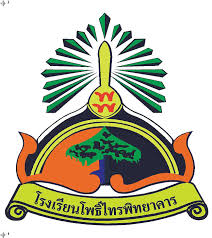 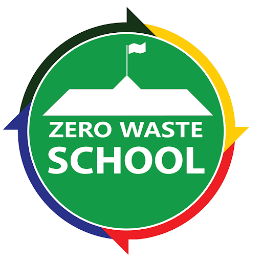 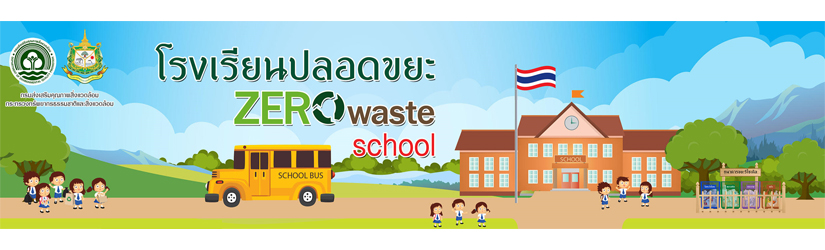  หลักการและเหตุผล	ในสภาพปัจจุบัน ปัญหาการรับรู้ในด้านการเติบโตบนคุณภาพชีวิตที่ดีเป็นมิตรกับสิ่งแวดล้อม  โดยเฉพาะประเด็นในเรื่องการผลิตและบริโภคที่ยังยืนในภาคประชาชนยังประสบปัญหาความเข้าใจที่ถูกต้องและยังขยายองค์ความรู้ที่ชัดเจนในวงที่จำกัด จึงทำให้เป็นสาเหตุหนึ่งในการขับเคลื่อนเป็นไปได้ช้าและมีอุปสรรค ปัญหา ดังนั้น การให้การศึกษาเพื่อให้เกิดความเข้าใจและความตระหนักต่อการดำเนินกิจกรรมด้านการผลิตและบริโภคเป็นมิตรกับสิ่งแวดล้อมจะเป็นแนวทางหนึ่งในการบรรเทาผลกระทบของการเปลี่ยนแปลงสภาพภูมิอากาศ โดยเฉพาะอย่างยิ่งต่อสาธารณชนทั่วไป และเปิดกว้างการรับรู้ในการพัฒนาสู่การเมืองที่เป็นมิตรกับสิ่งแวดล้อม เพื่อสร้างคุณภาพสิ่งแวดล้อมที่ดี ลดมลพิษขยะมูลฝอยชุมชนได้รับการจัดการอย่างถูกต้องและนำไปใช้ประโยชน์ และลดผลกระทบต่อสุขภาพของประชาชนและระบบนิเวศ	สำนักงานคณะกรรมการการศึกษาขั้นพื้นฐาน มีพันธกิจหลักในการสร้างประชากรหรือคนที่มีคุณภาพมีการศึกษาให้กับสังคมจากรุ่นสู่รุ่น กระทรวงศึกษาธิการกำหนดยุทธศาสตร์ที่ ๕ การเติบโตคุณภาพชีวิตที่เป็นมิตรกับสิ่งแวดล้อม สอดคล้องกับนโนบายและแผนพัฒนาเศรษฐกิจและสังคมแห่งชาติ ฉบับที่ ๑๒ เพื่อเน้นและให้ความสำคัญในการให้ความรู้ที่ถูกต้อง สร้างจิตสำนึกอย่างต่อเนื่องและ ส่งเสริม สนับสนุนการปรับเปลี่ยนพฤติกรรมด้านการผลิตและบริโภคให้คำนึงถึงทรัพยากรเพื่อคนรุ่นต่อไป เป็นต้นแบบที่มีคุณภาพและมีจิตสาธารณะ สู่ที่บ้านและชุมชน จึงมีความสำคัญยิ่งในการพัฒนาสังคมและสิ่งแวดล้อม รวมถึงการขับเคลื่อน นโนบายและยุทธศาสตร์ และเป็นแนวทางให้ประสบความสำเร็จ	สำนักงานเขตพื้นที่การศึกษามัธยมศึกษา เขต ๒๙ เห็นความสำคัญและตระหนักถึงปัญหาทางด้านมลพิษ ปัญหาขยะ ขยะที่สามารถสร้างมูลค่า นำกับมาใช้ประโยชน์ได้อีกครั้ง และสร้างจิตสำนึกให้แก่นักเรียนเพื่อให้เติบโตและมีคุณภาพชีวิตที่ดีเป็นมิตรต่อสิ่งแวดล้อม สอดคล้องกับแผนพัฒนาเศรษฐกิจและสังคมแห่งชาติ ฉบับที่ ๑๒ เพื่อเน้นและให้ความสำคัญในการให้ความรู้ที่ถูกต้อง สร้างจิตสำนึกอย่างต่อเนื่องและส่งเสริม สนับสนุนการปรับเปลี่ยนพฤติกรรมการทิ้งขยะ และการใช้ทรัพยากร คำนึงถึงทรัพยากรเพื่อคนรุ่นต่อไป เป็นต้นแบบที่มีคุณภาพและมีจิตสาธารณะ สู่ที่บ้านและชุมชน จึงมีความสำคัญอย่างยิ่งในการพัฒนาสังคมและสิ่งแวดล้อม รวมถึงการขับเคลื่อนแผน นโยบายและยุทธศาสตร์ และเป็นแนวทางให้ประสบความสำเร็จในการพัฒนาโรงเรียนและสู่สังคมและเมืองที่ยั่งยืนต่อไป 	โรงเรียนโพธิ์ไทรพิทยาคาร เป็นโรงเรียนมัธยมศึกษาขนาดใหญ่ สังกัดสำนักงานเขตพื้นที่การศึกษามัธยมศึกษา เขต ๒๙ เห็นถึงความสำคัญและตระหนักถึงปัญหาด้านสิ่งแวดล้อม ให้ความสำคัญในการพัฒนาและสร้างจิตสำนึกให้แก่นักเรียนเพื่อให้เติบโตและมีคุณภาพชีวิตที่ดีเป็นมิตรต่อสิ่งแวดล้อม จึงได้จัดทำโครงการโรงเรียนปลอดขยะ (Zero Waste School) ขึ้น เพื่อดำเนินกิจกรรม การลด คัดแยกและนำขยะกลับมาใช้ประโยชน์ การรวบรวมขยะเพื่อส่งไปกำจัดอย่างถูกต้อง ปลูกฝังจิตสำนึก การลด คัดแยกขยะ และนำขยะกลับมาใช้ประโยชน์ใหม่ในสถานศึกษา สร้างระบบการเรียนรู้ผ่านกิจกรรมต่างๆ  และส่งเสริมการมีส่วนร่วมของผู้เรียนในการจัดการขยะในสถานศึกษา ปลูกฝังลักษณะนิสัยรับผิดชอบต่อสิ่งแวดล้อมแก่ผู้เรียน เพื่อมุ่งสู่สถานศึกษาปลอดขยะอย่างแท้จริงวัตถุประสงค์ 1. เพื่อให้ผู้เรียนมีความรู้ความเข้าใจเกี่ยวกับประเภท ปัญหา และวิธีการจัดการขยะในโรงเรียน2. เพื่อจัดการและกำจัดขยะประเภทต่างๆ ภายในโรงเรียนให้เป็นโรงเรียนปลอดขยะ3. เพื่อสร้างความตระหนักและปลูกจิตสำนึกการมีส่วนร่วมในการจัดการขยะภายในโรงเรียนเป้าหมาย 	ด้านปริมาณ	- นักเรียน ครูและบุคลากรทางการศึกษาเข้าร่วมโครงการ ร้อยละ ๑๐๐	- บริเวณโรงเรียนมีปริมาณขยะลดลง ร้อยละ ๑๐๐	ด้านคุณภาพ	- นักเรียน ครูและบุคลากรทางการศึกษาตระหนักและมีจิตสำนึกการมีส่วนร่วมในการจัดการขยะภายในโรงเรียน	- นักเรียน ครูและบุคลากรทางการศึกษา มีความรู้ ความเข้าใจเกี่ยวกับประเภท ปัญหาและวิธีการจัดการขยะในโรงเรียนและนำไปปรับประยุกต์ใช้ที่บ้านและชุมชนได้ตัวชี้วัดโครงการ	ตัวชี้วัดที่จะทำการประเมิน ดังนี้1. สถานศึกษาในสังกัดมีนโยบายและจัดกิจกรรมให้ความรู้ที่ถูกต้อง และสร้างจิตสำนึกด้านการผลิตและบริโภคที่เป็นมิตรกับสิ่งแวดล้อมนำไปปฏิบัติใช้ที่บ้านและชุมชน เช่น การส่งเสริมอาชีพที่เป็นมิตรกับสิ่งแวดล้อม การลดใช้สารเคมีจากปุ๋ยและยาฆ่าแมลงโดยใช้ปุ๋ยหมักจากใบไม้และเศษวัชพืช 2. สถานศึกษามีการนำขยะมาใช้ประโยชน์ในรูปผลิตภัณฑ์และพลังงานเพื่อลดปริมาณขยะและมีการส่งเสริมการคัดแยกขยะในชุมชนเพื่อลดปริมาณ คาร์บอนที่โรงเรียนและชุมชน 3. สถานศึกษามีการบูรณาการเรื่องการจัดการขยะแบบมีส่วนร่วมและการนำขยะมาใช้ประโยชน์ รวมทั้งสอดแทรกในสาระการเรียนรู้ที่เกี่ยวข้อง 4. นักเรียน เรียนรู้จากแหล่งเรียนรู้ มีการขยายผลแหล่งเรียนรู้ นักเรียน โรงเรียน ชุมชน เรียนรู้ด้านการลอดใช้พลังงาน การจัดการขยะและอนุรักษ์สิ่งแวดล้อมเพื่อเป็นแหล่งเรียนรู้ และตัวอย่างรูปแบบผลิตภัณฑ์ที่เป็นมิตรกับสิ่งแวดล้อม เช่น โรงเรียนอุตสาหกรรมสีเขียว 6. ครู มีความคิดสร้างสรรค์ สามารถพัฒนาสื่อนวัตกรรมและดำเนินการจัดทำงานวิจัยด้านการสร้างสำนึกด้านการผลิตและบริโภคที่เป็นมิตรกับสิ่งแวดล้อมได้ 7. ครู และนักเรียนสามารถนำสื่อนวัตกรรมที่ผ่านกระบวนการคิดมาประยุกต์ใช้ในโรงเรียนการจัดการเรียนรู้ และประยุกต์ใช้ในชีวิตประจำวันและชุมชนได้ตามแนวทาง Thailand 4.0 8. สำนักงานเขตพื้นที่การศึกษา สถานศึกษามีการปรับปรุงพัฒนาบุคลากร และสถานศึกษาให้เป็นสำนักงานสีเขียวต้นแบบมีนโยบายการจัดซื้อจัดจ้างที่เป็นมิตรกับสิ่งแวดล้อมที่เอื้อต่อการเรียนรู้ของนักเรียนและชุมชน 9. นักเรียน สถานศึกษามีการเก็บข้อมูลเปรียบเทียบการลดปริมาณคาร์บอนไดออกไซด์ ในการดำเนินกิจกรรมประจำวันในสถานศึกษาและที่บ้าน และข้อมูลของ Carbon Footprint ในรูปแบบของ QR CODE และ Paper lessระยะเวลาดำเนินการ ตลอดปีการศึกษา 2562กิจกรรมที่ดำเนินการภายในโครงการ / กิจกรรม (โปรดระบุกิจกรรมที่ดำเนินการในปีงบประมาณ พ.ศ.2562ทั้งหมด )	กิจกรรมที่ดำเนินการภายใต้โครงการโรงเรียนปลอดขยะ (Zero Waste School) มีดังนี้	1. กิจกรรม "ห้องเรียนสะอาดดี มีคุณภาพ" เน้นการมีส่วนร่วมของคณะครูและนักเรียนในการติดตามผลการดำเนินกิจกรรมทุกวัน  โดยใช้กลุ่มใน Application Line ในการติดต่อประสานงาน โดยให้หัวหน้าห้องทุกชั้นมีส่วนร่วมและเป็นผู้ขับเคลื่อนกิจกรรมและประเมินผลการดำเนินกิจกรรมทุกเดือน 2. กิจกรรม "นำถังขยะออกจากห้องเรียน" เพื่อให้นักเรียนตระหนักถึงการดูแลห้องเรียนอย่างสม่ำเสมอรณรงค์ให้นักเรียนไม่นำอาหารขึ้นไปรับประทานในห้องเรียน และรณรงค์และปลูกฝังให้นักเรียนรู้จักการคัดแยกขยะให้ถูกต้องและเหมาะสมตามหลัก 3Rs Reduce (ใช้น้อย) Reuse (ใช้ซ้ำ) และ Recycle (นำกลับมาใช้ใหม่) 	3. จัด “สวน Zero waste School” เพื่อรองรับการนำขยะที่ไม่ใช้แล้วนำกลับมาใช้ให้เกิดประโยชน์สูงสุดในรูปแบบของเศรษฐกิจพอเพียงและเป็นแหล่งเรียนรู้ต้นแบบเพื่อให้ความรู้ในการจัดการขยะที่เหมาะสม	4. สถานศึกษามีระบบการเก็บข้อมูลในการดำเนินกิจกรรมของสถานศึกษา เช่น คำสั่งโรงเรียน หนังสือราชการ การรายผลการดำเนินโครงการ/กิจกรรมต่างๆ เป็นต้น ในรูปแบบของ QR CODE และ Paper less